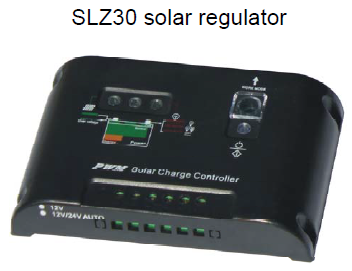 Microcontrôleur et logiciels dédiés pour un contrôle précis. * Work Mode—Light control, light control & timer setting, normal control, test * Travail en mode Lumière-contrôle, contrôle de la lumière et réglage de la minuterie, des contrôles normaux, le test * Protection against overload, short circuit and reverse connection * Protection contre les surcharges, les courts-circuits et les inversions de polarité * Utilizes Serial Mode PWM Control for Maximum Efficiency * Utilise le mode Serial contrôle PWM pour une efficacité maximale * Digital LED Indicator Light * Digital LED indicateur * Temperature Compensation Compensation de température * * Half power control for LED lamp * Le contrôle de demi-puissance de la lampe à LED * Wide Temperature Working Range of -35ºC to 50ºC * Température de fonctionnement étendue Range de -35 º C à 50 º C Setting Table of Operation Mode Tableau Réglage du mode de fonctionnement  LED display code de fonctionnement.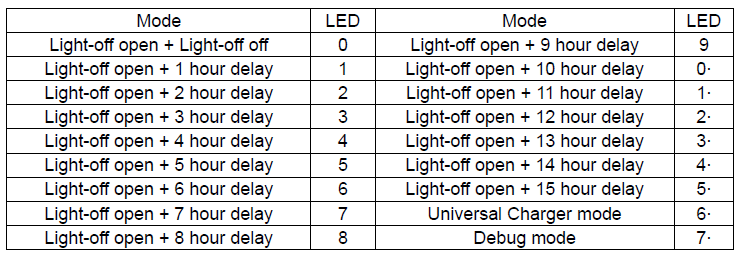 7· 7 · Application & Specifications: Application & Spécifications: Solar Street lights,Solar Garden lights、Lawn lamp,Solar advertisement, Solar traffic Lampadaires solaires, lampes solaires de jardin, lampe pelouse, publicité solaire, la circulation solaire 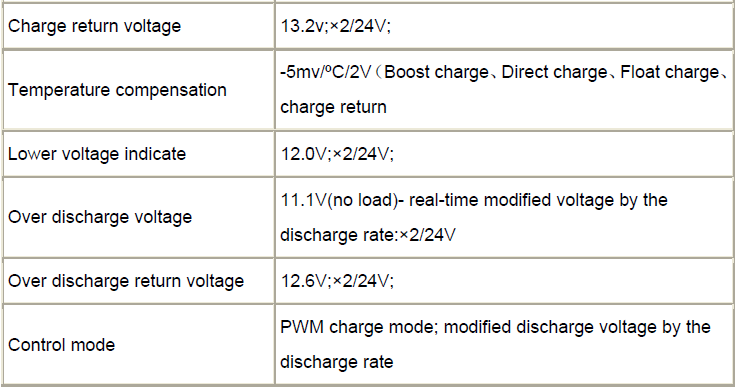 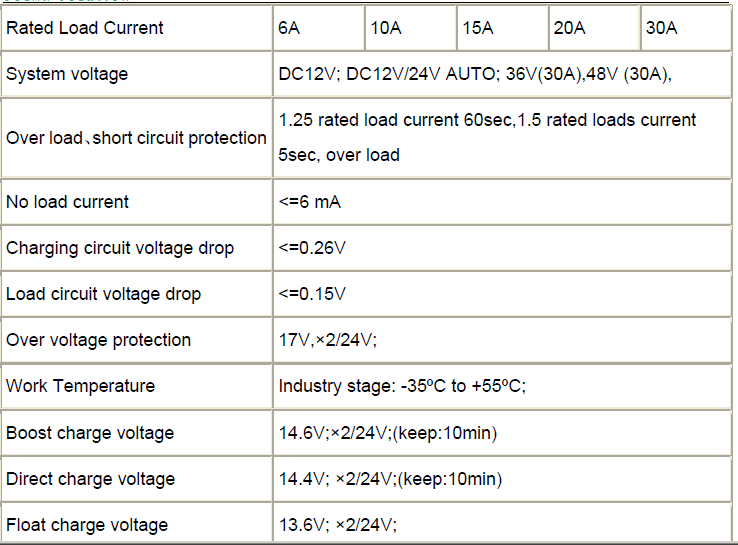 Dimension de montage: SLZ30-6A 140×90×26(mm); SLZ30-10A 140×90×26(mm); SLZ30-15A 140×90×26(mm); SLZ30-20A 140×90×36(mm); SLZ30-30A 140×90×36(mm);SLZ30 manuel utilisateur régulateur solaire Solar controller for PV systems, coordination of solar panels, batteries and work load, is a very important La coordination des panneaux solaires, batteries et charge de travail, est un important photovoltaic system component. composant du système photovoltaïque. It makes the whole solar system work efficiently and safely. Il permet a tout le système solaire de travailler efficacement et en toute sécurité. Le Solar street light controller is mainly used for domestic, commercial, factory, transport, pastoral areas,Le contrôleur solaire est utilisé principalement pour usage domestique, commercial, usine, le transport, les zones pastorales, communication and other photovoltaic power systems. communication et d'autres systèmes d'alimentation photovoltaïques. Ⅰ.Key Features:Ⅰ Caractéristiques principales: 1. 1. Using a single chip and special software achieve the intelligent control. Utiliser une seule puce et un logiciel spécial pour la commande intelligente. 2. 2. Using battery discharge rate characteristics modify the discharge control. Utilisation des caractéristiques de la batterie pour adapter le contrôle de décharge. Final discharge voltage is the control Tension de décharge finale est contrôlée point modified by discharge curve to eliminate the inaccuracies by a simple over discharge voltage.par le point de courbe de décharge de the battery to be used effectively. la batterie pour une utilisation efficace. 3. 3. Over charge, over discharge, short circuit, overload protection, reverse polarity protection, reverse current protection contre les surcharges, court-circuit, l'inversion de polarité, courant inverse protection at night, automatic control and so on; more protection from damaging any parts and burning insurance Protection de nuit, 4. 4. Adopting series connected type PWM as the main circuit, the voltage loss of the charge loop lower nearly half Adoption du type de charge PWM pour le circuit principal, permet une perte de tension de la boucle de charge inférieure près de la moitié encompared with the circuit using the diode's charge reduced; in contrast to non-PWM, the charge efficiency is comparaison avec un circuit de charge à diode  donc  contrairement aux non-PWM, l'efficacité de charge esthigher 3% - 16%; an increase of power utilization time; normal direct charging; automatically control of float supérieur de 3% - 16%, 5. 5. Accurate temperature compensation. Compensation de température précis. 6. 6. Intuitive LED indicates the current battery status to make sure that users understand the behavior in service. L’indicateur LED Intuitif  indique l'état actuel de la batterie pour connaitre le comportement de la batterie en service. 7. 7. Cancel set point adjustment and control of potentiometer, and use of Flash memory to record the work control l'utilisation de mémoire flash pour enregistrement les paramètres et contrôle du travail 8. 8. Using of soft-touch keys is convenient and aesthetic. L'utilisation des touches souples est pratique et esthétique. Ⅱ.Interface descriptions: . Ⅱ Interface descriptions: SC: (solar charging indicator); SC: (indicateur solaire de charge); Off: disconnected solar cells or without enough sun, charge off; Off: cellules solaires déconnectée ou pas assez de soleil, hors charge; Lighted: sunny and not over charge the battery, charging in progress; Lighted: ensoleillé, le chargement en cours; Flashing: sunny, but the battery has sufficient, charge off. Clignotant: ensoleillé, mais la batterie est suffisant chargée. BS: (battery status indicator); BS: (indicateur de l'état de la batterie); Red flickering: low voltage protection of battery starts, turn off the load output; Rouge clignotant: une protection tension basse commence pour la batterie, Red lighted: battery power is low, to maintain the load output state; Rouge allumé: la batterie est faible, Orange lighted: battery power is in the middle, allowing starting load output; Orange allumé: la batterie est au milieu, Green lighted: battery is fully charged to maintain the load output state; Vert allumé: la batterie est complètement chargée Green flickering: the battery is fully charged; to maintain the load to the output, will close the charging circuit. Vert clignotant: la batterie est complètement chargée, le circuit de charge fonctionne. LS: (load status indicator); LS: (indicateur d'état de charge de la sortie); Off: load off; Off: hors charge; Lighted: load starts; Éclairée: la puissance peut  être délivrée; Slow flashing: load current is too large, such as continuous over-current, getting to the state of protection after a Clignotement lent: le courant de sortie est trop important, comme un court-circuit, la sortie va se mettre à l'état de protection après unpresupposed time; temps prédéfini; Fast flashing: load short-circuit or over current time out, system protection has been launched after a certain time, Clignotement rapide: délais de courts-circuits ou sur-courant ont été dépassé, la protection du système a été lancée.Une automatically attempt to restart the load, if such overload fault has been ruled out, then enter into the normal tentative automatique de redémarrage la charge est en cour, si le défaut de surcharge est été écarté, le  système rentre dans la normale desworking condition. conditions de travail. CTRL: auxiliary control output; CTRL: sortie auxiliaire de contrôle; TC: temperature compensation probe input; TC: entrée de la sonde de température de compensation; S+/S-: solar cells connection; S + / S-: connexion des cellules solaires; B+/B-: battery connection; B + / B-: connexion de la batterie; L+/L-: load connection; L + / L-: connexion de la charge; DS1: mode display; DS1: le mode d'affichage; S1: control / setup button; S1: contrôle / bouton de configuration; Ⅲ.State instructions Ⅲ. Instructions 1. Controller solidly fixed. Fixés solidement le contrôleur. 2. 2. Wire preparation: It is recommended to use multi-strand insulated copper wire. La préparation du fil: Il est recommandé d'utiliser du fil multibrins de cuivre isolé Veiller à choisir l'emplacement de l'installation dans u droit approprié , Essayer de minimiser la longueur de connexion .La section du fil doit être de length to reduce power consumption. 4A/mm2 au minimum .du côté du contrôleur le fil doit être dénudé sur 5mm. Respecter une courbure le long du fil pour prévenir le controller from rain waruissellement de l'eau de pluie vers le contrôleur.3. 3. Firstly, connect battery termination to the controller, and then connect to the other ends of the battery. Tout d'abord, connectez la batterie sur le contrôleur, attention to +, -, do not be reverse. attention sur +, -, ne peuvent pas être inversé. If the connection is correct, BS should be lighted, according to buttons to check. Si la connexion est correcte, BS devrait être éclairé, en fonction due la programmation. Otherwise, need to check the connection. Sinon, vérifier la connexion. In case of reverse, will not burn any part of the insurance and damage En cas d’inversion, un fusible a fondu.4. 4. Photovoltaic cells' wires connected, connect solar panels termination to the controller, and then the other ends Connecter le panneau solaire Pay attention to +, -, do not be reverse. Prêtez attention à +, -, ne peuvent pas être inversée. If it is a sunny day, charging indicator light Si c'est un jour ensoleillé, le voyant de chargeshould be bright. doit s’allumer. Otherwise, there is need to check the connection. Sinon, il est nécessaire de vérifier la connexion. 5. 5. Load connected: connect the wire of load to the controller output, pay attention to +, -, do not be reverse. Charge connectés: connecter le fil de charge à la sortie du régulateur, faites attention à +, -, ne peuvent pas être inversée. Otherwise, it would burn appliances out. Sinon, ce serait brûler les appareils. Ⅳ.Mode setting table:IViiii IV : table de réglage du mode: Setting Table of Operation Mode Tableau Réglage du mode de fonctionnement Mode 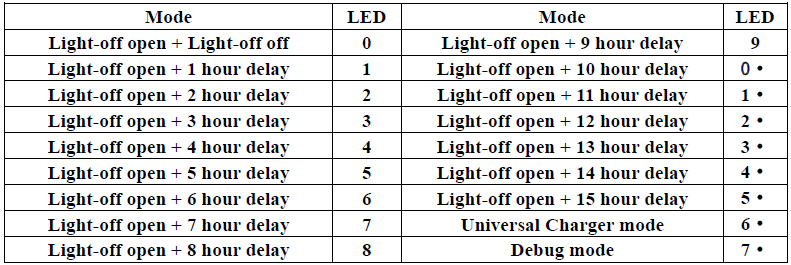 Ⅴ.Mode description: Ⅴ Description de Mode :Setup on-off :Quand vous presser le bouton de réglage (on-off) pendant 5 sec.L’afficheur s’allume, vous pouvez régler le contrôleur.L’afficheur change d’état à chaque pression du bouton de réglage.Vous pouvez l’arrêter sur l numéro désiré.La configuration s’arrête quand l’afficheur s’éteint.c) Light-control + delayed mode (1-9, 0. -3.): Startup procedure is the same as above. b) contrôle de la lumière en mode + retard (1-9, 0. -5.): la procédure de démarrage est le même que ci-dessus. When the working hours of Lorsque les heures de travail dethe load gets to the setting time, it is time to shut down the load. la sortie arrive au temps défini, la sortie se désactive. b) Pure charger mode (0): This mode will turn off the load output, but the logic of charging is still valid; if theccccc   cccccchùg,cg,h,G.%h,ùh,ù		ccc d) Pure light-control mode-Light (L): When there is no sunlight, the light intensity dropped to start the point, after c) pure lumière mode de contrôle-lumière (0): Quand il n'y a pas de soleil, l'intensité lumineuse est tombé the start signal being confirmed by 10 seconds delay of controller; when there is sunlight, the light intensity rise to le signal de sortie aura  10 secondes de retard pour alimenter la charge, quand il y a nouveau du soleil d’où  la montée d'intensité de la lumière le signal d’extinction sera start point. retarder d’une minute. d) contrôleur de mode universelle actuelle (6.): Utiliser ce mode annule le contrôle optique, les autres fonctions reste d’applications. f) Debug mode-Debug (D): used for system debugging, the same as pure light control mode, only the delay of the e) le mode Debug (7.): utilisé pour le débogage du système, le même mode que celui du contrôle de lumière pure, seulement les délais du signal lumineux (1min/10s) a été annulée afin de conserver toutes les autres fonctions. No light Pas de signal lumière signal is connected to the load, bright signal that is off-loaded for easy installation check the correctness of system est relié à la sortie, un signal lumineux qui est hors-charge pour une vérification d’installation facile.